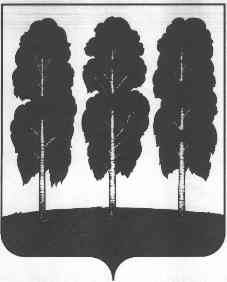 АДМИНИСТРАЦИЯ БЕРЕЗОВСКОГО РАЙОНАХАНТЫ-МАНСИЙСКОГО АВТОНОМНОГО ОКРУГА – ЮГРЫПОСТАНОВЛЕНИЕ от  14.09.2022                                                                                                         № 1219пгт. БерезовоО   внесении   изменения  в постановление администрации Березовского района от       19.05.2020 № 433 «О составе комиссии о порядке присвоения, изменения, аннулирования наименований элементов планировочной структуры и элементов улично-дорожной сети на территории городского поселения Березово»В связи с организационно-кадровыми изменениями в администрации Березовского района: 1.  Приложение  к постановлению администрации Березовского района от 19.05.2020 № 433 «О составе комиссии о порядке присвоения, изменения, аннулирования наименований элементов планировочной структуры и элементов улично-дорожной сети на территории городского поселения Березово» изложить в следующей редакции согласно приложению к настоящему постановлению.2. Опубликовать настоящее постановление в газете «Жизнь Югры» и разместить на официальном веб-сайте органов местного самоуправления Березовского района.3. Настоящее постановление вступает в силу после его подписания.Глава района                                                                                                  П.В. АртеевПриложение к постановлению администрации Березовского районаот 14.09.2022 № 1219СОСТАВ комиссии о порядке присвоения, изменения, аннулирования наименований элементов планировочной структуры и элементов улично-дорожной сети на территории городского поселения Березово                                            (далее – комиссия)Чечеткина И.В.  – заместитель главы Березовского района, председатель  комиссии;	Титов С.Н. - заместитель главы  Березовского района, председатель комитета по земельным ресурсам и управлению муниципальным имуществом администрации Березовского района либо лицо его замещающее, заместитель председателя  комиссии;Копылова С.И. – специалист-эксперт отдела архитектуры и градостроительства либо лицо его замещающее, секретарь комиссии;Члены комиссии:Салихов А.Р. - заведующий отделом архитектуры и градостроительства администрации Березовского района либо лицо его замещающее;Бачин О.А. - начальник управления по жилищно-коммунальному хозяйству администрации Березовского района либо лицо его замещающее;Гиззатулина Н.Ю. - начальник юридическо-правового управления администрации Березовского района либо лицо его замещающее;Чупров Д.С. - председатель Комитета культуры администрации Березовского района либо лицо его замещающее;Гентов В.О. - заведующий отделом городского хозяйства и работе с населением управления по жилищно-коммунальному хозяйству администрации Березовского района либо лицо его замещающее;- главы городских и сельских поселений (по согласованию);Канева З.Р. - председатель Думы Березовского района либо лицо его замещающее (по согласованию);Фарносова В.В. - председатель общественной организации «Старожилы Березова» (по согласованию);Шехирева С.М. - член районной женской общественной организации «Северянка», председатель Общественного Совета (по согласованию).